Отчет о проведении мероприятий МБОУ СОШ №5 с. Прикумское,  посвященных 75-летию освобождения города Минеральные Воды и Минераловодского района от фашистских захватчиков. 11 января мы отмечаем великий праздник – 75-летнюю годовщину дня освобождения г. Минеральные Воды и Минераловодского района  от немецко-фашистских захватчиков. В школе проведены классные часы, «Уроки Мужества и Славы». 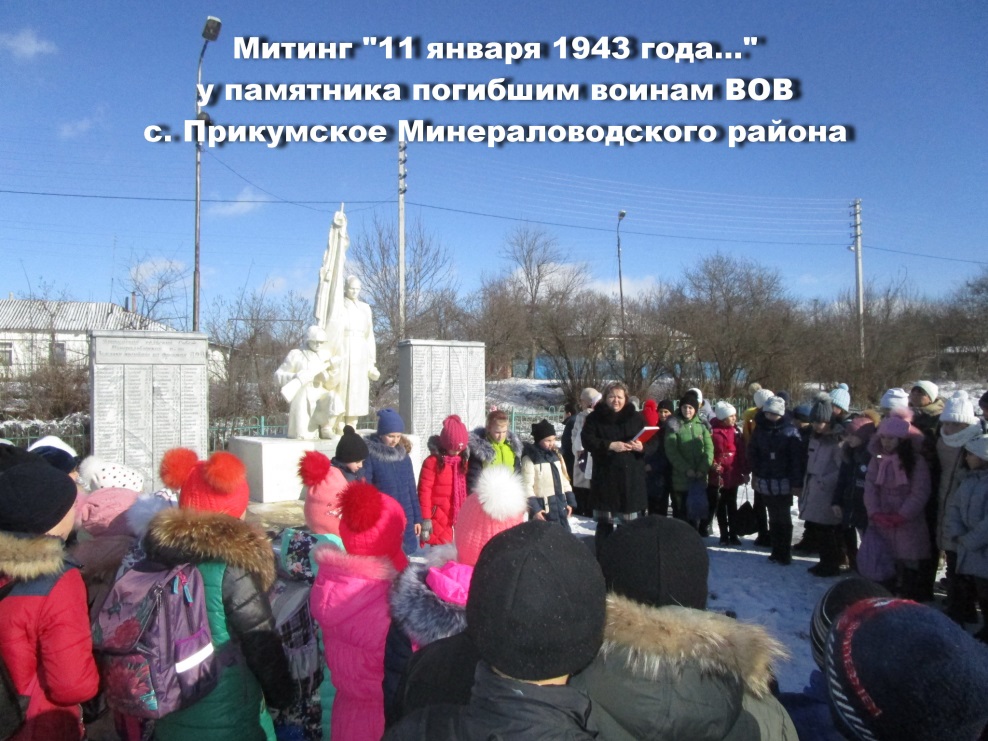 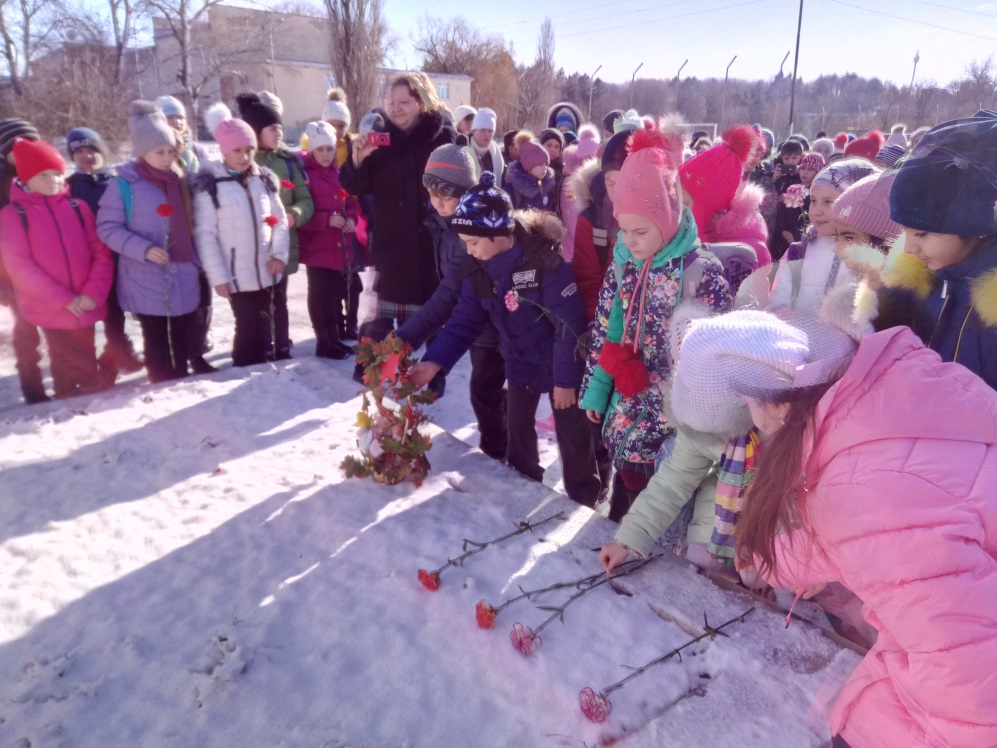 Силами краеведческого клуба "Память" под руководством Деревенец Н.С, состоялся митинг и торжественное возложение цветов у памятника погибшим воинам с. Прикумское. Проведен вечер-встреча  «Мы этой памяти верны». Учащиеся  школы  встретились с  ветеранами  Великой отечественной войны и представителями общественных организаций. Перед ребятами выступили председатель Совета ветеранов       с. Прикумское  Алексеев Александр Анатольевич,  депутат Минераловодского городского округа Акопян Михаил Борисович,  ветеран войны и труда  Плетнев Василий Васильевич, которому была вручена памятная медаль 75- летия освобождения Минеральных Вод и Минераловодского района. 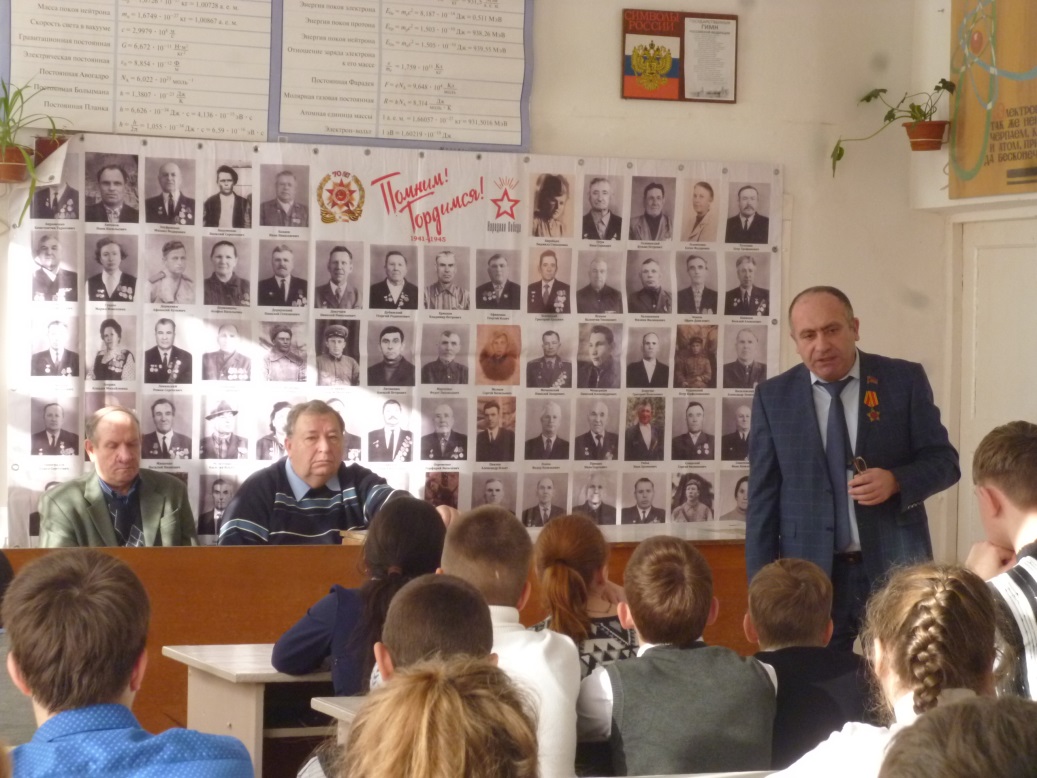 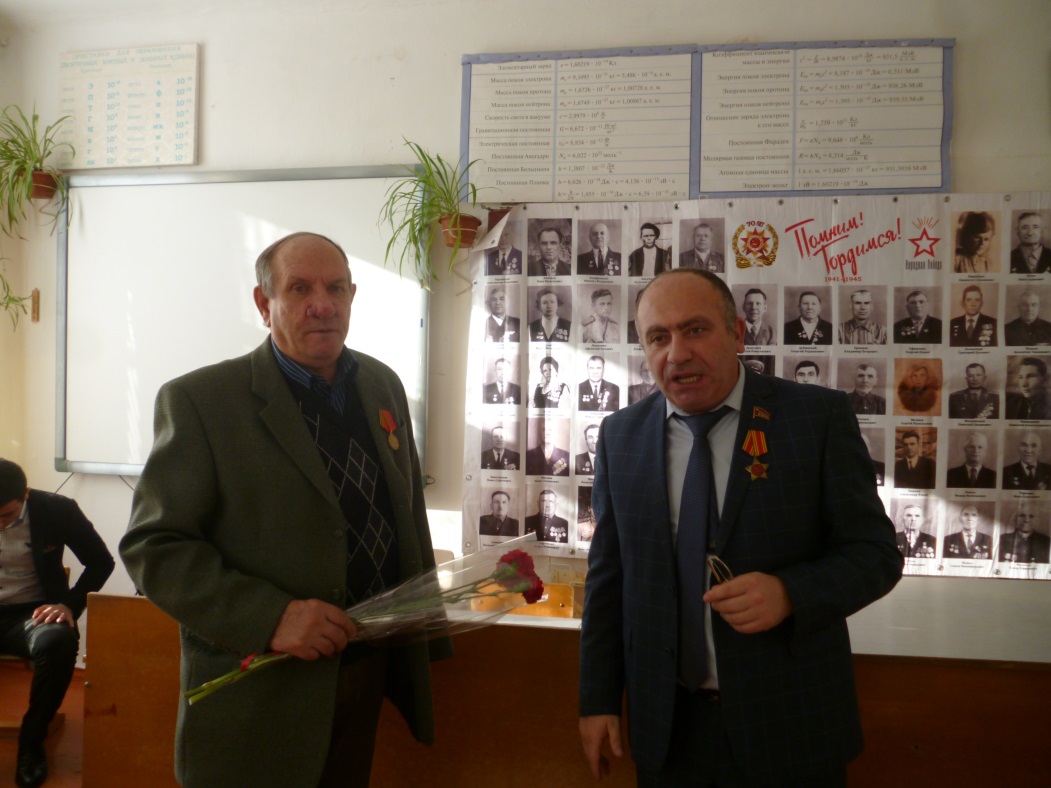 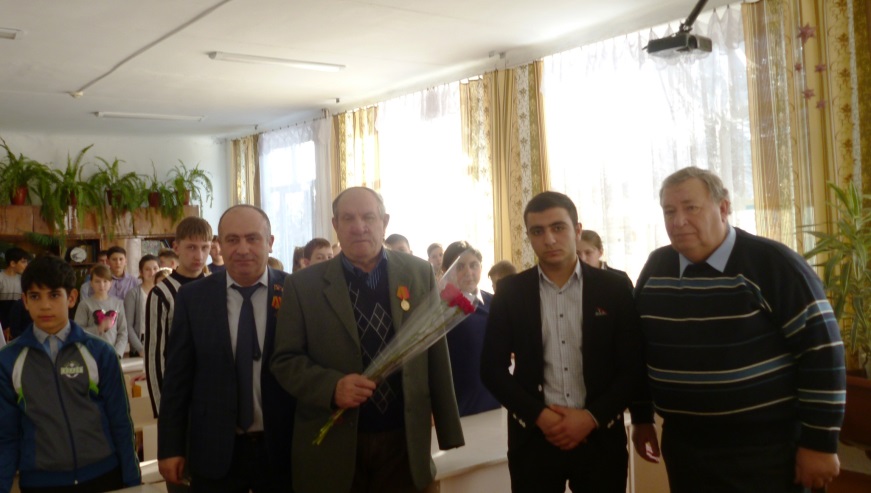  Проведена  литературно-музыкальная композиция «И город наш не обошла война» совместно с ДК с. Прикумское (директор Буденная Л.П.)   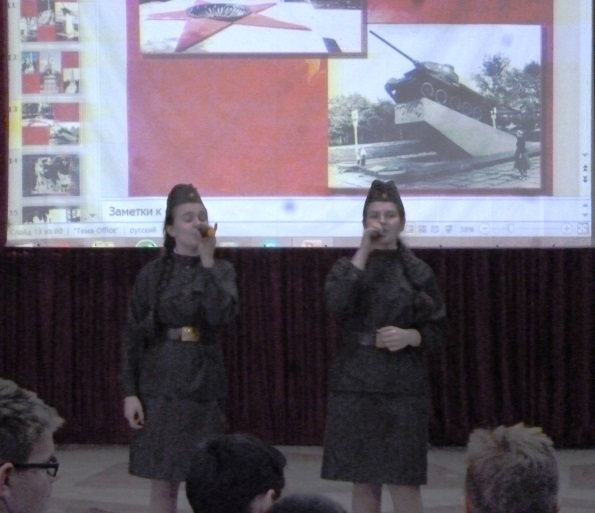 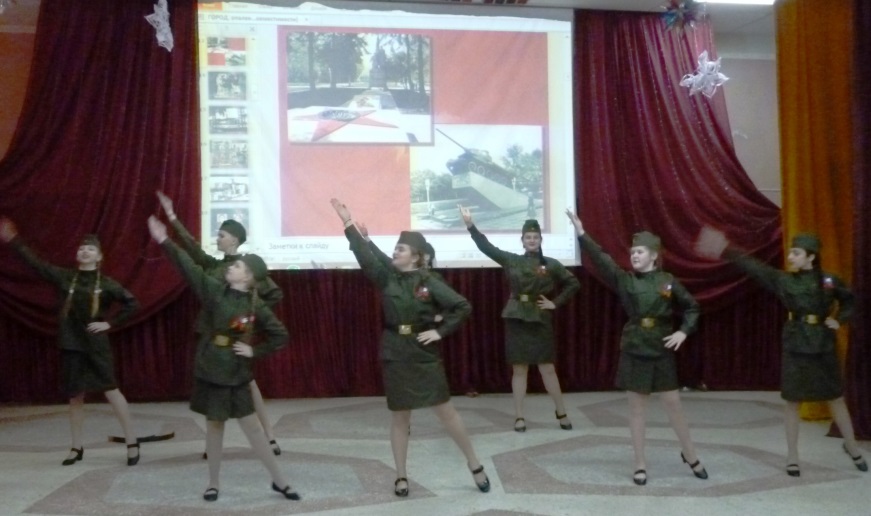 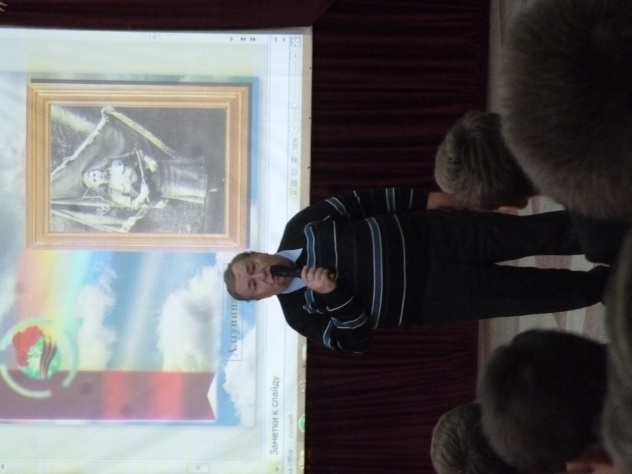 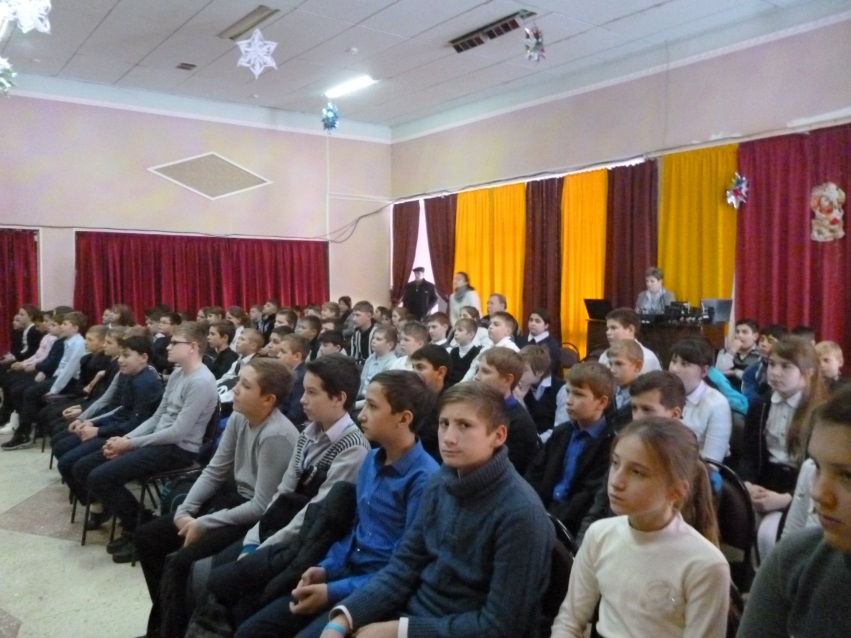 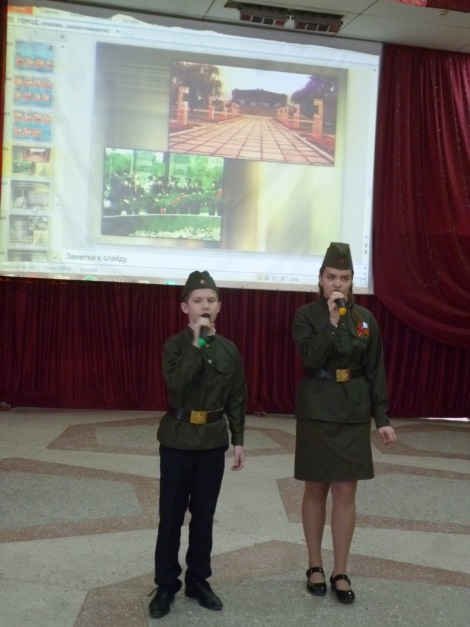 Для каждого из нас очень важно знать и помнить историю своей малой Родины. Обладая, такими знаниями мы сможем стать достойными гражданами и надежными защитниками Отечества.  Мы должны сохранить память о тех людях и событиях, которые дали нам возможность спокойно жить и учиться. И пусть эта память  навечно останется в наших сердцах.Заместитель директора по ВР Кондратьева Т.П.